SOCIEDADEO quê você sabe que já sabe?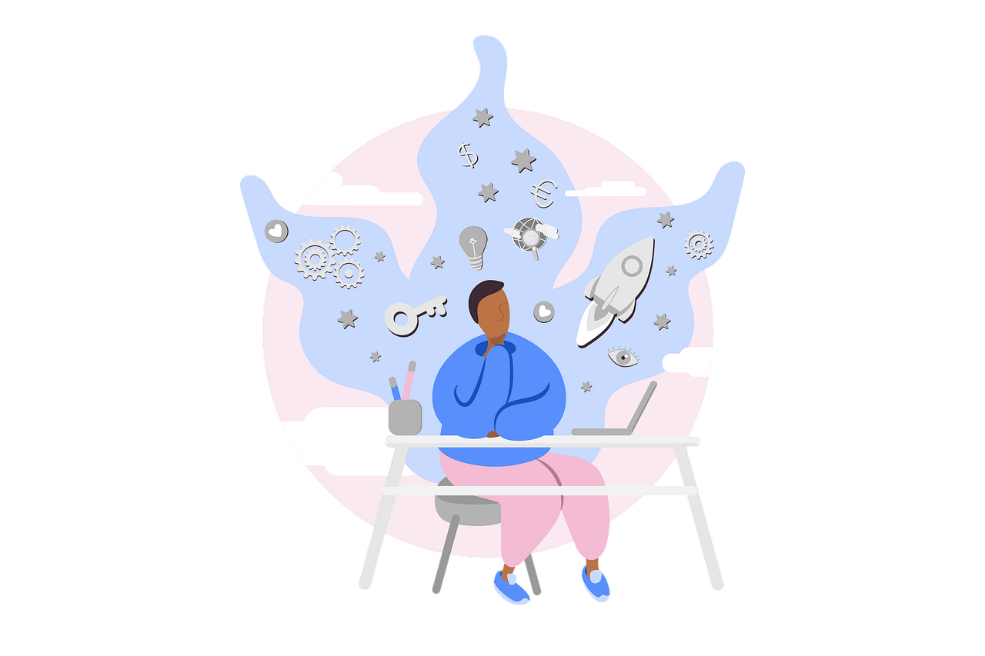 1) ATIVIDADE INDIVIDUAL – O que significa a palavra “SOCIEDADE”? (10 minutos)2) Converse com pelo menos DUAS pessoas da sua turma e pergunte a elas o que significa a palavra “SOCIEDADE”. Escreva abaixo o nome do(a) colega e a resposta dele(a). (10 minutos)3) ATIVIDADE EM GRUPO - Discutam as respostas acima com os colegas e façam uma montagem com imagens e desenhos que represente uma SOCIEDADE. (30 minutos)